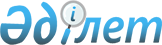 О внесении изменений в постановление Правительства Республики Казахстан от 31 января 2008 года № 82 "Об утверждении Правил лицензирования и квалификационных требований, предъявляемых к деятельности по ликвидации (уничтожению, утилизации, захоронению) и переработке высвобождаемых боеприпасов, вооружений, военной техники, специальных средств"
					
			Утративший силу
			
			
		
					Постановление Правительства Республики Казахстан от 31 мая 2012 года № 719. Утратило силу постановлением Правительства Республики Казахстан от 15 мая 2013 года № 489

      Сноска. Утратило силу постановлением Правительства РК от 15.05.2013 № 489 (вводится в действие по истечении двадцати одного календарного дня после первого официального опубликования).      Правительство Республики Казахстан ПОСТАНОВЛЯЕТ:



      1. Внести в постановление Правительства Республики Казахстан от 31 января 2008 года № 82 «Об утверждении Правил лицензирования и квалификационных требований, предъявляемых к деятельности по ликвидации (уничтожению, утилизации, захоронению) и переработке высвобождаемых боеприпасов, вооружений, военной техники, специальных средств» (САПП Республики Казахстан, 2008 г., № 3, ст. 42) следующие изменения:



      1) заголовок изложить в следующей редакции:

      «Об утверждении квалификационных требований, предъявляемых к деятельности по ликвидации (уничтожению, утилизации, захоронению) и переработке высвобождаемых боеприпасов, вооружений, военной техники, специальных средств»;



      2) пункт 1 изложить в следующей редакции:

      «1. Утвердить прилагаемые квалификационные требования, предъявляемые к деятельности по ликвидации (уничтожению, утилизации, захоронению) и переработке высвобождаемых боеприпасов, вооружений, военной техники, специальных средств.»;



      3) квалификационные требования, предъявляемые к деятельности по ликвидации (уничтожению, утилизации, захоронению) и переработке высвобождаемых боеприпасов, вооружений, военной техники, специальных средств, утвержденные указанным постановлением, изложить в новой редакции согласно приложению к настоящему постановлению.



      2. Настоящее постановление вводится в действие по истечении двадцати одного календарного дня после официального опубликования.      Премьер-Министр

      Республики Казахстан                       К. Масимов

Приложение                   

к постановлению Правительства         

Республики Казахстан             

от 31 мая 2012 года № 719          

Утверждены                   

постановлением Правительства         

Республики Казахстан            

от 31 января 2008 года № 82          

Квалификационные требования, предъявляемые к деятельности

по ликвидации (уничтожению, утилизации, захоронению) и

переработке высвобождаемых боеприпасов, вооружений, военной

техники, специальных средств

      1. Квалификационные требования, предъявляемые при лицензировании подвида деятельности по ликвидации (уничтожению, утилизации, захоронению) и переработке высвобождаемых боеприпасов, включают наличие:



      1) для руководителя или заместителя руководителя юридического лица, в том числе руководителя или заместителя руководителя его филиала, а также физического лица, осуществляющего лицензируемый вид деятельности, высшего технического образования;



      2) квалифицированных специалистов, имеющих соответствующее техническое образование, стаж работы не менее одного года по специальности;



      3) производственно-технической базы (стационарной и (или) мобильной) на праве собственности или аренды, огороженной, изолированной и включающей:



      специализированное производственное здание, сооружение и (или) мобильный модуль контейнерного типа, подъемный механизм, оборудование;



      специально оборудованный склад для хранения высвобождаемых боеприпасов и их компонентов, оборудованный системой контурной молниезащиты с молниеотводами;



      помещение или специальную площадку с оборудованием и инструментами для сортировки, резки, пакетирования отходов и переработанных материалов высвобождаемых боеприпасов;



      служебное помещение для размещения работающего персонала;



      4) лицензии на перевозку опасных грузов либо договора со специализированной организацией, имеющей лицензию на перевозку опасных грузов;



      5) разрешения Комитета национальной безопасности Республики Казахстан или его территориальных органов на работу с использованием сведений, составляющих государственные секреты по заявленному виду деятельности;



      6) средств измерений, соответствующих условиям эксплуатации и установленным к ним требованиям законодательства об обеспечении единства измерений, в том числе средства измерения радиации;



      7) утвержденных руководителем организации инструкций по обучению персонала технике безопасности и о порядке организации работ по ликвидации (уничтожению, утилизации, захоронению) и переработке высвобождаемых боеприпасов;



      8) журнала по учету и хранению материалов, комплектующих деталей, изделий утилизированных высвобождаемых боеприпасов;



      9) должностного лица, отвечающего за пожарную безопасность и организацию охранных мер;



      10) лицензии на охранную деятельность либо договора на охрану производственно-технической базы с использованием огнестрельного оружия со специализированной организацией, имеющей лицензию на охранную деятельность.



      2. Квалификационные требования, предъявляемые при лицензировании деятельности по ликвидации (уничтожению, утилизации, захоронению) и переработке высвобождаемых вооружений, военной техники, специальных средств, включают наличие:



      1) для руководителя или заместителя руководителя юридического лица, в том числе руководителя или заместителя руководителя его филиала, а также физического лица, осуществляющего лицензируемый вид деятельности, высшего технического образования;



      2) квалифицированных специалистов, имеющих соответствующее техническое образование, стаж работы не менее одного года по специальности;



      3) производственно-технической базы на праве собственности, огороженной, изолированной и включающей:



      специализированное производственное здание, сооружение, подъемный механизм, оборудование;



      специально оборудованный склад для хранения высвобождаемых вооружений, военной техники, специальных средств;



      помещение или специальную площадку с оборудованием и инструментами для сортировки, резки, пакетирования отходов и переработанных материалов высвобождаемых вооружений, военной техники, специальных средств;



      служебное помещение для размещения работающего персонала;



      4) лицензии на перевозку опасных грузов либо договора со специализированной организацией, имеющей лицензию на перевозку опасных грузов;



      5) разрешения Комитета национальной безопасности Республики Казахстан или его территориальных органов на работу с использованием сведений, составляющих государственные секреты по заявленному виду деятельности;



      6) средств измерений, соответствующих условиям эксплуатации и установленным к ним требованиям законодательства об обеспечении единства измерений;



      7) утвержденных руководителем организации инструкций по обучению персонала технике безопасности и о порядке организации работ по ликвидации (уничтожению, утилизации, захоронению) и переработке высвобождаемых вооружений, военной техники, специальных средств;



      8) журнала по учету и хранению материалов, комплектующих деталей, изделий утилизированных высвобождаемых вооружений, военной техники, специальных средств;



      9) должностного лица, отвечающего за пожарную безопасность и организацию охранных мер;



      10) лицензии на охранную деятельность либо договора на охрану производственно-технической базы с использованием огнестрельного оружия со специализированной организацией, имеющей лицензию на охранную деятельность.
					© 2012. РГП на ПХВ «Институт законодательства и правовой информации Республики Казахстан» Министерства юстиции Республики Казахстан
				